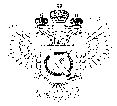 «Федеральная кадастровая палата Федеральной службы государственной регистрации, кадастра и картографии» по Ханты-Мансийскому автономному округу – Югре(Филиал ФГБУ «ФКП Росреестра»по Ханты-Мансийскому автономному округу – Югре)г. Ханты-Мансийск,							                                                                                        Техник отдела                       контроля и анализа деятельностиул. Мира, 27						                                                                                                   Кайгородова  В.Е. 
                                                                                                                                                                                                                                    8(3467)300-444, 
                                                                                                                                                                                                                e-mail: Press@86.kadastr.ru
Пресс-релиз01.12.2017Как не попасть в ловушку при покупке квартирыКадастровая палата по Ханты-Мансийскому автономному округу –Югре перед покупкой квартиры рекомендует проверить не только сам объект недвижимости, личность продавца, а также самостоятельно проверить информацию, получив выписку из Единого государственного реестра недвижимости (ЕГРН) об объекте.Для того чтобы получить выписку из ЕГРН, необходимо обратиться в любой офис многофункционального центра (МФЦ) с документом, удостоверяющим личность или надлежащим образом оформленной доверенностью, или же посредством сайта kadastr.ru - в электронном виде.В выписке содержится вся необходимая информация об адресе объекта, его собственнике, а также сведения об имеющихся обременениях или ограничениях (например: залог или арест). Стоимость выписки для физических лиц в виде бумажного документа составляет 400 рублей, в электронном виде через сайт kadastr.ru  плата составит 200 руб. С помощью выписки из ЕГРН покупатель сможет определить, не вводит ли его продавец в заблуждение предоставлением недостоверных сведений, а также избежать иных случаев мошенничества с недвижимостью.Если в отношении объекта недвижимости зарегистрировано ограничение или обременение, то это может стать препятствием для регистрации перехода права.Убедитесь, что продавец является полностью дееспособным, ведь заключенная сделка с недееспособным или ограниченно дееспособным гражданином без согласия его опекуна или попечителя и без предварительного согласия органа опеки и попечительства, а также без нотариального удостоверения сделки, является ничтожной. Кадастровая палата рекомендует проверить не было ли не узаконенных перепланировок, изменения назначения объекта.Если у Вас возникли хотя бы малейшие сомнения в документах, личности продавца или полномочиях его представителя, не торопитесь с покупкой квартиры. Лучше поискать более надежный вариант, чем столкнуться с возможными проблемами.